Załącznik nr 1 do ZARZĄDZENIE Nr 1/2021/2022Dyrektora Szkoły Podstawowej nr 3 im. Mikołaja Kopernika w Wągrowcuz dnia 2 września 2021 roku w sprawie wprowadzenia Regulaminu świetlicy szkolnej.REGULAMIN ŚWIETLICYSZKOŁY PODSTAWOWEJ NR 3IM. MIKOŁAJA KOPERNIKAW WĄGROWCU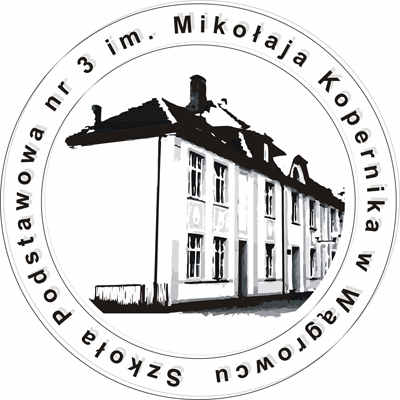 § 11. Do realizacji celów statutowych szkoła zapewnia młodzieży możliwość korzystania ze świetlicy szkolnej.2. Celem działalności świetlicy jest zapewnienie dzieciom zorganizowanej opieki wychowawczej przed i po zajęciach, pomocy w nauce, odrabianiu lekcji, odpowiednich warunków wypoczynku oraz zorganizowanie zajęć sprzyjających rekreacji fizycznej oraz rozwijaniu zainteresowań.  3. Podstawowe funkcje świetlicy:- opiekuńcza;- wychowawcza;- profilaktyczna;- edukacyjna. § 21. Podstawowym celem działalności świetlicy szkolnej jest realizacja zadań opiekuńczych i wychowawczych szkoły.2. Praca świetlicy opiera się o realizację przyjętego przez radę pedagogiczną rocznego planu pracy świetlicy.3. Plan pracy świetlicy opracowują wychowawcy świetlicy.§ 31. Do podstawowych zadań świetlicy należy:- rozwijanie zainteresowań, zamiłowań i uzdolnień młodzieży, w tym szczególnie organizowanie zajęć żywego słowa, plastycznych, muzycznych i plastyczno-technicznych;-  upowszechnianie zasad kultury zdrowotnej, kształtowanie warunków kultury życia codziennego;- rozwijanie samodzielności i samorządności oraz społecznej aktywności;- stwarzanie warunków do uczestnictwa w kulturze, organizowanie kulturalnej rozrywki oraz kształtowanie warunków kultury życia codziennego;- współdziałanie z rodzicami uczniów, a w miarę potrzeby z placówkami upowszechniania kultury, sportu i rekreacji oraz innymi instytucjami funkcjonującymi w środowisku;- organizowanie gier i zabaw ruchowych oraz innych form kultury fizycznej                                         w pomieszczeniach i na powietrzu, mających na celu prawidłowy rozwój fizyczny;- współdziałanie z nauczycielami szkoły, pedagogiem szkolnym;- zapewnienie opieki i nadzoru podczas posiłku;- wyrabianie nawyków kulturalnego spożywania posiłków. § 41. Do świetlicy szkolnej przyjmowani są uczniowie Szkoły Podstawowej nr 3:- których oboje rodziców/opiekunów prawnych pracuje;- którzy są pod opieką rodzica samotnie wychowującego, pracującego;- którzy pozostają pod opieką przed zajęciami lekcyjnymi oraz po ich zakończeniu;- którzy oczekują na odebranie przez rodziców pracujących;- oczekują na dowóz organizowany przez gminę.2. W pierwszej kolejności przyjmowani są uczniowie klas I-III oraz dzieci oczekujące na zajęcia dodatkowe. Jakiekolwiek zmiany związane z pobytem dziecka w świetlicy rodzic/opiekun prawny zgłasza w formie pisemnej (zaleca się korzystanie z dziennika elektronicznego).3. Kwalifikacji przyjęcia dziecka do świetlicy dokonuje stała komisja powołana przez dyrektora szkoły w składzie:- przewodniczący – wicedyrektor, odpowiedzialny za nadzór pracy świetlicy;- członkowie – wychowawcy świetlicy.4. Kwalifikacji przyjęcia dziecka do świetlicy dokonuje się na podstawie „Karty zgłoszenia dziecka do świetlicy szkolnej”.§ 51. Organizacja wewnętrzna pracy świetlicy przedstawia się następująco:- świetlica prowadzi zajęcia w godzinach określonych przez dyrektora szkoły w danym roku szkolnym;- zmiana godzin może nastąpić tylko poprzez decyzję dyrektora szkoły;- czas pracy oraz jego zmiany podaje się na ogólnym zebraniu rodziców.2. Zajęcia są organizowane zgodnie z potrzebami edukacyjnymi oraz rozwojowymi uczniów, a także z ich możliwościami. Zajęcia te kładą nacisk na:- rozwijanie zainteresowań uczniów;- prawidłowy rozwój fizyczny;- odrabianie lekcji.§ 61. Świetlica szkolna prowadzi swe zajęcia w oparciu o plan pracy w grupach wychowawczych. 2. Grupa wychowawcza składa się ze stałych uczestników świetlicy i nie powinna przekraczać pod opieką jednego nauczyciela więcej niż 25 uczniów.3. Na każdego zatrudnionego nauczyciela świetlicy przypada jedna grupa wychowawcza.4. Przy tworzeniu grup wychowawczych należy uwzględnić, w miarę możliwości, uczniów tej samej grupy wiekowej.5. O godzinie 14:30 uczniowie świetlicy górnej na ulicy Letniej łączą się z uczniami ze świetlicy dolnej w jedną grupę.6. Rodzice/opiekunowie prawni/osoby wskazane w „Karcie zgłoszenia dziecka do świetlicy szkolnej” są zobowiązani odebrać dziecko o godzinie podanej w „Karcie zgłoszenia”.§ 71. Pracownikami świetlicy są nauczyciele wychowawcy świetlicy szkolnej.2. Zatrudnienie, czas pracy i wynagrodzenie następują zgodnie z obowiązującymi przepisami w tym zakresie.3. Liczbę etatów wychowawcy świetlicy określa dyrektor szkoły w arkuszu organizacyjnym szkoły na dany rok szkolny.§ 8Skreślenie ucznia z uczestnictwa w świetlicy szkolnej następuje w przypadku:- jeżeli frekwencja nieusprawiedliwiona sięga powyżej 50% nieobecności w skali miesiąca;- jeżeli uczeń sprawia kłopoty dyscyplinarne, a rozmowy z rodzicami nie przynoszą zmiany  postawy i postępowania ucznia;- zmiany szkoły jako miejsca nauki ucznia.§ 91. Nauczyciel świetlicy szkolnej zobowiązany jest prowadzić następującą dokumentację pracy świetlicy szkolnej:- roczny plan pracy opiekuńczo-wychowawczej grupy świetlicowej;- tygodniowy rozkład zajęć grupy świetlicowej;- dziennik zajęć grupy świetlicowej.2. Do dokumentacji świetlicy szkolnej należą:- karta zgłoszenia dziecka do świetlicy szkolnej;- dokumenty komisji dokonującej weryfikacji kart o przyjęciu dziecka do świetlicy szkolnej;- lista przyjętych uczniów na dany rok szkolny;- planowanie pracy świetlicy.  § 101. Do zadań wychowawcy świetlicy należy:- inicjowanie różnych form działalności wychowawczej;- dokonywanie okresowej analizy i oceny sytuacji rodzinnej i wychowawczej stałych uczestników świetlicy i przekazywanie wyników wychowawcom klasowym;- dokonywanie okresowych analiz i ocen działalności świetlicy, ustalanie wniosków zmierzających do stałego podnoszenia jakości pracy szkoły i przekazywanie ich radzie pedagogicznej szkoły;- opracowanie rocznego planu pracy świetlicy szkolnej;- opracowanie informacji na szkolną stronę www, profil facebookowy.§ 11Funkcjonowanie świetlicy szkolnej w czasie trwania pandemii.1. Zabrania się przynoszenia przez uczniów zabawek z domu, których nie można zdezynfekować. 2. Po każdorazowym wejściu do świetlicy uczeń zobowiązany jest do zdezynfekowania rąk. 3. Uczniowie przebywający w świetlicy zaopatrzeni powinni być w maseczki, które zakładają korzystając z części wspólnej szkoły.4. W przypadku zbyt dużej ilości uczniów uwzględnia się rozdzielenie grupy świetlicowej na mniejsze.5. Rodzice przebywający na terenie szkoły zobowiązani są do noszenia maseczek. 6. Rodzice odbierający dzieci czekają:- przy drzwiach (domofonie) – ulica Letnia- przy wejściu B, po wcześniejszym zgłoszeniu wychowawcy świetlicy chęci odbioru dziecka – ulica Klasztorna.7. Zaleca się możliwie szybki odbiór dziecka ze świetlicy.8.W przypadku nauczania hybrydowego dopuszcza się stacjonarne sprawowanie opieki nad dziećmi w świetlicy szkolnej wg. rekomendacji dyrektora szkoły.9. Podczas nauczania zdalnego przewiduje się możliwość przesyłania przykładowych zadań/ćwiczeń do realizacji w domu oraz realizacji zaleceń zgodnie z rekomendacjami dyrektora szkoły.§ 121. Regulamin wchodzi w życie z dniem zarządzenia.2. Traci moc poprzedni regulamin świetlicy szkolnej.                                                                                         Dyrektor Szkoły                                                                                         Piotr Gąsiorek